ΦΥΛΛΟ ΕΡΓΑΣΙΑΣ 1Δραστηριότητα 1Μετά από έρευνα που διεξάχθηκε στην Γ δημοτικού προέκυψαν τα παρακάτω αποτελέσματα. Δημιουργήστε και μορφοποιήστε τον παρακάτω πίνακα.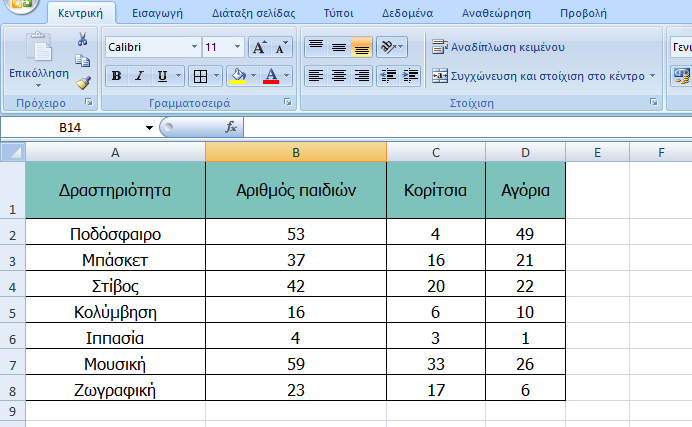 Στο Α10 να εμφανίσετε το σύνολο των παιδιών που ασχολείται με ποδόσφαιρο και μπάσκετ.Στο Α11 να εμφανίσετε το σύνολο των παιδιών που ασχολείται με στίβο και μουσική.Δραστηριότητα 2Δημιουργήστε ένα ραβδογράφημα  χρησιμοποιώντας τα παραπάνω δεδομένα.